ПРИКАЗ № ____-пг. Петропавловск – Камчатский	             ____ мая 2018 годаВ целях реализации государственной программы Камчатского края «Развитие экономики и внешнеэкономической деятельности Камчатского края», утвержденной постановлением Правительства Камчатского края от 29.11.2013 № 521-ППРИКАЗЫВАЮ:1. Утвердить Порядок реализации конкурсных мероприятий для субъектов малого и среднего предпринимательства.2. Разместить настоящий приказ на официальном сайте исполнительных органов государственной власти Камчатского края в сети Интернет: www.kamgov.ru.Опубликовать настоящий приказ в официальном печатном издании Губернатора и Правительства Камчатского края «Официальные ведомости».Настоящий приказ вступает в силу через 10 дней после дня его официального опубликования и распространяется на правоотношения с 14 июня 2017 года. Руководитель                                                                                     О.В. ГерасимоваПриложение к приказу Агентства инвестиций и предпринимательства Камчатского края от _________ № __-пПорядок реализации конкурсных мероприятий для субъектов малого и среднего предпринимательстваНастоящий Порядок реализации конкурсных мероприятий для субъектов малого и среднего предпринимательства (далее – Порядок) на территории Российской Федерации регламентирует порядок организации и проведения конкурсных мероприятий, а также обеспечения участия в конкурсных мероприятиях субъектов малого и среднего предпринимательства (далее – СМСП).Реализация конкурсных мероприятий для субъектов малого и среднего предпринимательства производится юридическими лицами, индивидуальными предпринимателями, заключившими с краевым государственным автономным учреждением «Камчатский центр поддержки предпринимательства» (далее – Центр) договор оказания услуг (далее - исполнители).Условиями реализации конкурсных мероприятий для субъектов малого и среднего предпринимательства являются:заявитель является СМСП в соответствии с Федеральным законом от 24.07.2007 № 209-ФЗ «О развитии малого и среднего предпринимательства в Российской Федерации»;СМСП не является кредитной организацией, страховой организацией (за исключением потребительских кооперативов), инвестиционным фондом, негосударственным пенсионным фондом, профессиональным участником рынка ценных бумаг, ломбардом;СМСП не является участником соглашений о разделе продукции;СМСП не осуществляет предпринимательскую деятельность в сфере игорного бизнеса;СМСП не является в порядке, установленном законодательством Российской Федерации о валютном регулировании и валютном контроле, нерезидентом Российской Федерации, за исключением случаев, предусмотренных международными договорами Российской Федерации;СМСП не находится в стадии реорганизации, ликвидации, несостоятельности (банкротства);СМСП состоит на налоговом учете на территории Камчатского края и осуществляет предпринимательскую деятельность на территории Камчатского края; СМСП предоставляет заявление на предоставление услуг по форме согласно Приложению 1.Реализация конкурсных мероприятий осуществляется в следующих формах:организация и проведение исполнителями конкурсных мероприятий для СМСП;обеспечение участия СМСП в конкурсных мероприятиях.В рамках реализации конкурсных мероприятий исполнители:1)	оказывают услугу качественно и в установленные сроки;2)	по итогам реализации конкурсных мероприятий предоставляют в Центр акт об оказании услуги и копии документов, подтверждающих участие СМСП в конкурсном мероприятии (если это предусмотрено регламентом проведения конкурсного мероприятия).В рамках реализации конкурсных мероприятий в форме организации и проведения конкурсных мероприятий, исполнители самостоятельно проводят следующие мероприятия:1) привлекают СМСП к участию в конкурсных мероприятиях;2) организуют и проводят конкурсные мероприятия для СМСП;3) ведут учет следующих данных:наименование СМСП;ИНН СМСП; ОГРН СМСП; дата государственной регистрации СМСП; юридический адрес СМСП; фактический адрес СМСП; оценка качества оказанной услуги; контактные данные СМСП.4) представляют в Центр по итогам организации и проведения конкурсного мероприятия отчет, включающий в себя:а) список СМСП, принявших участие в конкурсных мероприятиях;б) заявления СМСП – участников конкурсных мероприятий.В рамках предоставления услуг по обеспечению участия СМСП в конкурсных мероприятиях:исполнители оказывают услуги по обеспечению участия СМСП в конкурсном мероприятии; Центр привлекает СМСП к участию в конкурсных мероприятиях, принимает заявления СМСП, направляет до проведения конкурсного мероприятия в адрес исполнителя услуги реестр СМСП, содержащий следующие данные:а) наименование СМСП;б) юридический адрес СМСП;в) ИНН СМСП;г) ОГРН СМСП;д) контактные данные СМСП.3) СМСП представляет заявление на предоставление услуг по обеспечению участия в конкурсном мероприятии в Центр. Уведомление о начале и окончании сроков приема заявлений размещается на официальном сайте КГАУ «Камчатский центр поддержки предпринимательства» в сети Интернет по адресу: http://центрподдержки.рф.Заявления принимаются в рабочие дни, с понедельника по четверг с 9.00 часов до 12.30 часов и с 13.30 часов до 17.00 часов местного времени, по пятницам с 9.00 часов до 13.00 часов местного времени.Заявления регистрируются в журнале регистрации заявлений субъектов малого и среднего предпринимательства для участия в конкурсном мероприятии. Запись регистрации заявления включает в себя номер по порядку, наименование СМСП, дату, время, подпись и расшифровку подписи лица, принявшего заявление.Датой и временем поступления заявлений считаются дата и время их получения Центром. Заявления, поступившие в Центр до начала либо после окончания срока приема заявлений, в журнале регистрации заявлений субъектов малого и среднего предпринимательства для участия в конкурсном мероприятии не регистрируются, к рассмотрению не допускаются и в течение 5 рабочих дней со дня их поступления в Центр возвращаются СМСП.Оплата исполнителям производится в форме безналичного расчета путем перечисления денежных средств с расчетного счета Центра на счета исполнителей, согласно условиям договоров, заключенных с исполнителями.Заявление Прошу Вас предоставить услугу по обеспечению участия в конкурсе:Общие сведения о юридическом лице, индивидуальном предпринимателе, крестьянском (фермерском) хозяйстве:Полное и сокращенное наименование организации, индивидуального предпринимателя, крестьянского (фермерского) хозяйства:_______________________________________________________________ (____________________)индивидуальный предприниматель,                                   подпись                                    расшифровка подписиглава крестьянского (фермерского) хозяйства,должность руководителя юридического лица                                  «______» _______________________ 2017 годОборотная сторона заявленияНастоящим подтверждаю, что юридическое лицо, индивидуальный предприниматель, глава крестьянского (фермерского) хозяйства:является субъектом малого и среднего предпринимательства в соответствии с Федеральным законом от 24 июля 2007 года № 209-ФЗ «О развитии малого и среднего предпринимательства в Российской Федерации»;не является кредитной организацией, страховой организацией (за исключением потребительских кооперативов), инвестиционным фондом, негосударственным пенсионным фондом, профессиональным участником рынка ценных бумаг, ломбардом;не является участником соглашений о разделе продукции;не осуществляет предпринимательскую деятельность в сфере игорного бизнеса;не является в порядке, установленном законодательством Российской Федерации о валютном регулировании и валютном контроле, нерезидентом Российской Федерации, за исключением случаев, предусмотренных международными договорами Российской Федерации;не находится в стадии реорганизации, ликвидации, несостоятельности (банкротства).Гарантирую предоставить в адрес КГАУ «Камчатский центр поддержки предпринимательства» информацию по форме согласно Приложению 1 к заявлению на предоставление услуги по обеспечению участия в конкурсном мероприятии, в срок не позднее 29.12.2017 по состоянию на 29.12.2017._______________________________________________________________ (____________________)индивидуальный предприниматель,                                   подпись                                    расшифровка подписиглава крестьянского (фермерского) хозяйства,должность руководителя юридического лица                                    	        «______» _______________________ 2017 годАнкета получателя услуги по обеспечению участия в конкурсе4. Относится ли ваша деятельность к обрабатывающим производствам?_______________________________________________________________ (____________________)индивидуальный предприниматель,                                   подпись                                    расшифровка подписиглава крестьянского (фермерского) хозяйства,должность руководителя юридического лица                                  «______» _______________________ 2017 год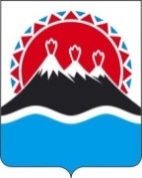 АГЕНТСТВО ИНВЕСТИЦИЙ И ПРЕДПРИНИМАТЕЛЬСТВА КАМЧАТСКОГО КРАЯОб утверждении Порядка реализации конкурсных мероприятий для субъектов малого и среднего предпринимательства Приложение 1 к Порядку обеспечения участия субъектов малого и среднего предпринимательства в конкурсных мероприятиях В КГАУ «Камчатский центр поддержки предпринимательства»Ф.И.О. индивидуального предпринимателя, главы крестьянского (фермерского) хозяйства;должность, Ф.И.О. руководителя, наименование юридического лицаконтактный телефон2. ИНН:3. ОГРН:4. Дата государственной регистрации:4. Дата государственной регистрации:4. Дата государственной регистрации:4. Дата государственной регистрации:5. Юридический адрес:5. Юридический адрес:5. Юридический адрес:6. Фактический адрес:6. Фактический адрес:6. Фактический адрес:7. Контактные данные (телефон, факс, адрес электронной почты):7. Контактные данные (телефон, факс, адрес электронной почты):7. Контактные данные (телефон, факс, адрес электронной почты):7. Контактные данные (телефон, факс, адрес электронной почты):7. Контактные данные (телефон, факс, адрес электронной почты):7. Контактные данные (телефон, факс, адрес электронной почты):7. Контактные данные (телефон, факс, адрес электронной почты):8. Наименование основного вида деятельности:8. Наименование основного вида деятельности:8. Наименование основного вида деятельности:8. Наименование основного вида деятельности:8. Наименование основного вида деятельности:Относится ли ваша деятельность к обрабатывающим производствам: Относится ли ваша деятельность к обрабатывающим производствам: Относится ли ваша деятельность к обрабатывающим производствам: Относится ли ваша деятельность к обрабатывающим производствам: Относится ли ваша деятельность к обрабатывающим производствам: Относится ли ваша деятельность к обрабатывающим производствам: Относится ли ваша деятельность к обрабатывающим производствам: Относится ли ваша деятельность к обрабатывающим производствам: Относится ли ваша деятельность к обрабатывающим производствам: 10. Среднесписочная численность работников (без внешних совместителей) по состоянию на10. Среднесписочная численность работников (без внешних совместителей) по состоянию на10. Среднесписочная численность работников (без внешних совместителей) по состоянию на10. Среднесписочная численность работников (без внешних совместителей) по состоянию на10. Среднесписочная численность работников (без внешних совместителей) по состоянию на10. Среднесписочная численность работников (без внешних совместителей) по состоянию на10. Среднесписочная численность работников (без внешних совместителей) по состоянию на10. Среднесписочная численность работников (без внешних совместителей) по состоянию на 01.01.2017 (за 2016г.)  01.01.2017 (за 2016г.) 11. Оборот (выручка) по состоянию на 01.01.2015 (за 2014г.):11. Оборот (выручка) по состоянию на 01.01.2015 (за 2014г.):11. Оборот (выручка) по состоянию на 01.01.2015 (за 2014г.):11. Оборот (выручка) по состоянию на 01.01.2015 (за 2014г.):11. Оборот (выручка) по состоянию на 01.01.2015 (за 2014г.):11. Оборот (выручка) по состоянию на 01.01.2015 (за 2014г.):12. Оборот (выручка) по состоянию на 01.01.2017 (за 2016г.):12. Оборот (выручка) по состоянию на 01.01.2017 (за 2016г.):12. Оборот (выручка) по состоянию на 01.01.2017 (за 2016г.):12. Оборот (выручка) по состоянию на 01.01.2017 (за 2016г.):12. Оборот (выручка) по состоянию на 01.01.2017 (за 2016г.):12. Оборот (выручка) по состоянию на 01.01.2017 (за 2016г.):Приложение 1 к Заявлению на предоставление услуги по обеспечению участия в конкурсном мероприятии В КГАУ «Камчатский центр поддержки предпринимательства»Ф.И.О. индивидуального предпринимателя, главы крестьянского (фермерского) хозяйства;должность, Ф.И.О. руководителя, наименование юридического лицаконтактный телефонУслуга по обеспечению участия в конкурсе: Услуга по обеспечению участия в конкурсе: Услуга по обеспечению участия в конкурсе: Количество вновь созданных рабочих мест (включая вновь зарегистрированных Количество вновь созданных рабочих мест (включая вновь зарегистрированных Количество вновь созданных рабочих мест (включая вновь зарегистрированных Количество вновь созданных рабочих мест (включая вновь зарегистрированных Количество вновь созданных рабочих мест (включая вновь зарегистрированных Количество вновь созданных рабочих мест (включая вновь зарегистрированных  индивидуальных предпринимателей) по состоянию на 29.12.2017:  индивидуальных предпринимателей) по состоянию на 29.12.2017:  индивидуальных предпринимателей) по состоянию на 29.12.2017:  индивидуальных предпринимателей) по состоянию на 29.12.2017: Среднесписочная численность работников (без внешних совместителей) по состоянию наСреднесписочная численность работников (без внешних совместителей) по состоянию наСреднесписочная численность работников (без внешних совместителей) по состоянию наСреднесписочная численность работников (без внешних совместителей) по состоянию наСреднесписочная численность работников (без внешних совместителей) по состоянию наСреднесписочная численность работников (без внешних совместителей) по состоянию наСреднесписочная численность работников (без внешних совместителей) по состоянию на29.12.2017(за 2017г.): 29.12.2017(за 2017г.): 3. Оборот (выручка) в действующих ценах по состоянию на 29.12.2017(за 2017г.):3. Оборот (выручка) в действующих ценах по состоянию на 29.12.2017(за 2017г.):3. Оборот (выручка) в действующих ценах по состоянию на 29.12.2017(за 2017г.):3. Оборот (выручка) в действующих ценах по состоянию на 29.12.2017(за 2017г.):3. Оборот (выручка) в действующих ценах по состоянию на 29.12.2017(за 2017г.):ДаНет